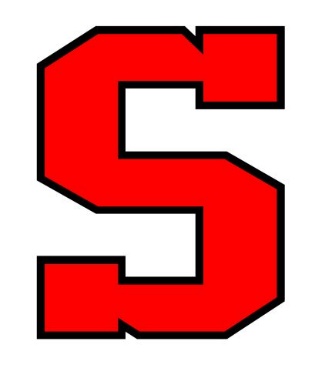 FOOTBALL2018Head Coach: Jon NazelrodDate			Opponent			Location		Time	            DepartAug. 31		Smithsburg			Home			7:00		Sept. 7			Moorefield			Away 			7:00		3:45	Sept. 14		Catoctin			Home			7:00				Sept. 21		Pendleton Co.			Away			7:00		3:20Sept. 28		East Hardy			Away			7:00		3:45	Oct. 5			Fort Hill			Home 			7:00		Oct. 12 		Tucker Co.			Away 			7:00		3:45		Oct. 19			Clear Spring			Away 			7:00		2:30	Oct. 26 		Allegany 			Home			7:00			Nov. 2			Northern			Home			7:00			Scrimmages:August 18 – Away vs. Mountain Ridge – 10am – Depart 8amAugust 23 – Away vs. Brunswick – 7pm – Depart 4pm